Демонстрационный вариант административной контрольной работы  за первое полугодие 2022-2023 учебного года9 классПояснительная запискаАдминистративный контроль по предмету «История России. Всеобщая история (курс «Всеобщая история»), в 9 классе    проводится в форме контрольной работы. Целью проведения контрольной работы    является установление соответствия качества подготовки  обучающихся требованиям  федеральных государственных образовательных стандартов ООО  выявления динамики результативности обучения по предмету «История России. Всеобщая история (курс «Всеобщая история») .Структура контрольной работы.Работа содержит 18 задания и состоит их двух частей.Часть 1 содержит 13 заданий базового уровня .Часть 2 содержит 5 заданий повышенного уровняРаспределение заданий контрольной  работы по содержанию и видам учебной деятельности.Предметное содержание. - История Нового Времени ХIХ в.Страны Европы и Северной Америки в первой половине ХIХ в. (Империя Наполеона во Франции: внутренняя и внешняя политика. Наполеоновские войны. Падение империи. Венский конгресс; Ш. М. Талейран. Священный союз.Развитие индустриального общества. Промышленный переворот, его особенности в странах Европы и США. Изменения в социальной структуре общества. Распространение социалистических идей; социалисты-утописты. Выступления рабочих. Политическое развитие европейских стран в 1815—1849 гг.: социальные и национальные движения, реформы и революции. Оформление консервативных, либеральных, радикальных политических течений и партий; возникновение марксизма.).- Страны Европы и Северной Америки во второй половине ХIХ в. (Великобритания в Викторианскую эпоху: «мастерская мира», рабочее движение, внутренняя и внешняя политика, расширение колониальной империи. Франция — от Второй империи к Третьей республике: внутренняя и внешняя политика, франко-германская война, колониальные войны. Образование единого государства в Италии; К. Кавур, Дж. Гарибальди. Объединение германских государств, провозглашение Германской империи; О. Бисмарк. Габсбургская монархия: австро-венгерский дуализм.Соединенные Штаты Америки во второй половине ХIХ в.: экономика, социальные отношения, политическая жизнь. Север и Юг. Гражданская война (1861—1865). А. Линкольн.)- Экономическое и социально-политическое развитие стран Европы и США в конце ХIХ в. (Завершение промышленного переворота. Индустриализация. Монополистический капитализм. Технический прогресс в промышленности и сельском хозяйстве. Развитие транспорта и средств связи. Миграция из Старого в Новый Свет. Положение основных социальных групп. Расширение спектра общественных движений. Рабочее движение и профсоюзы. Образование социалистических партий; идеологи и руководители социалистического движения.)Виды учебной деятельности.- локализовать во времени хронологические рамки и рубежные события Нового времени как исторической эпохи, основные этапы всеобщей истории Нового времени,- анализировать информацию различных источников по всеобщей истории Нового времени, - знание персоналий из изучаемого периода, -систематизацию фактов, выявление причинно-следственных связей- умение работать с различными знаковыми системами (картами)- анализ суждения и знание понятий- определение понятий, знание терминов- раскрывать характерные, существенные черты: экономического и социального развития стран в Новое время; эволюции политического строя (включая понятия «монархия», «самодержавие», «абсолютизм» и др.); развития общественного движения («консерватизм», «либерализм», «социализм»);.Время выполнения работыНа  выполнение контрольной работы отводится 90 мин. Сроки проведения декабрь 2022 года.Система оценивания всей контрольной работыКаждое задание части 1 (1-13) - оценивается 1 баллом.Каждое задания  части 2  ( 14-18) - оценивается 3 баллами.Максимальное количество баллов за выполнение работы 28.Таблица перевода процентов выполнения всей контрольной работы в отметки по пятибалльной шкале Демонстрационный вариантЧасть 11. Какой новый слой общества появляется в индустриальную эпоху?1) Пролетариат             2) Средний класс               3) Дворянство                    4) Крестьянство2. Выберите из списка:  1) В. Ван Гог     2) А. Попов    3) Ф. Шуберт      4) М. Фарадей   5) Э. Мане            6)  Ф. Шопен     3. Идейно-политическое течение, опирающееся на идею сохранения традиционных ценностей и старого порядка в жизни общества – это   1) Консерватизм             2) Либерализм               3) Социализм                      4) Анархизм4. Выберите лишний термин в ряду и дайте объяснение.   1) Лейбористы                    2) Консерваторы           3) Республиканцы            4) Либералы5.Венский конгресс состоялся в  1) 1812г                              2) 1814 г                          3) 1816 г                    4) 1821 г6. Установите соответствие между историческими деятелями и страной, в которой они жили:7. Укажите хронологию  Франко-прусской войны      1) 1770-1780 гг.                   2) 1812-1815 гг.                  3) 1870-1871 гг .               4) 1880-1881 гг.8. О. фон Бисмарк в истории известен как   1) «король-буржуа»         2) «железный канцлер»          3) «король-солнце»          4) «тигр» 9.  В военном конфликте 1870-1871 гг.  противоборствующими сторонами были  1) Франция и Великобритания        2) Франция и Италия       3) Франция и Германия    4) Италия и Пруссия10. По итогам Франко-прусской войны  1) К Пруссии присоединили Париж                                   2) Франции были переданы Берлин и Любек  3) Франции выплачивала контрибуцию Германии           4) Германии переданы Эльзас и Лотарингия11 . Дайте определение понятию «аболиционизм» - …  В какой стране оно проходило?12. Государственная политика, направленная на поддержку собственного производителя системой заказов, таможенной политики с высокими пошлинами на ввозимые товары - ….13.«Дело Дрейфуса» произошло на территории1) Франции      2) Великобритании  3) Германии  4) СШАЧасть 2.14. Какие основные задачи были у «Священного союза трех императоров» ? Приведите два примера.15. Приведите названия 3 стран находящихся  в позиции доминионов к концу  XIX века. Дай краткую общую характеристику (название, положение относительно метрополии, плюсы и минусы положения доминиона.)16. Дайте  краткую характеристику положения Германии к концу XIX века (4-5 предложений)17. О какой личности идет речь в данном источникеОн обладал природным умом и политической прозорливостью. Он последовательно проводил политику по объединению Германии со словосочетанием «железом и кровью». Находясь на посту рейхсканцлера и прусского министра-председателя, он имел значительное влияние на политику созданного Рейха вплоть до своей отставки в 1890 году. Во внешней политике придерживался принципа баланса сил (или европейского равновесия), а также выступил за активную внешнюю позицию  собственной страны. 18. Какой военный конфликт изображен на данной карте? Приведите 2-3 итога этого конфликты.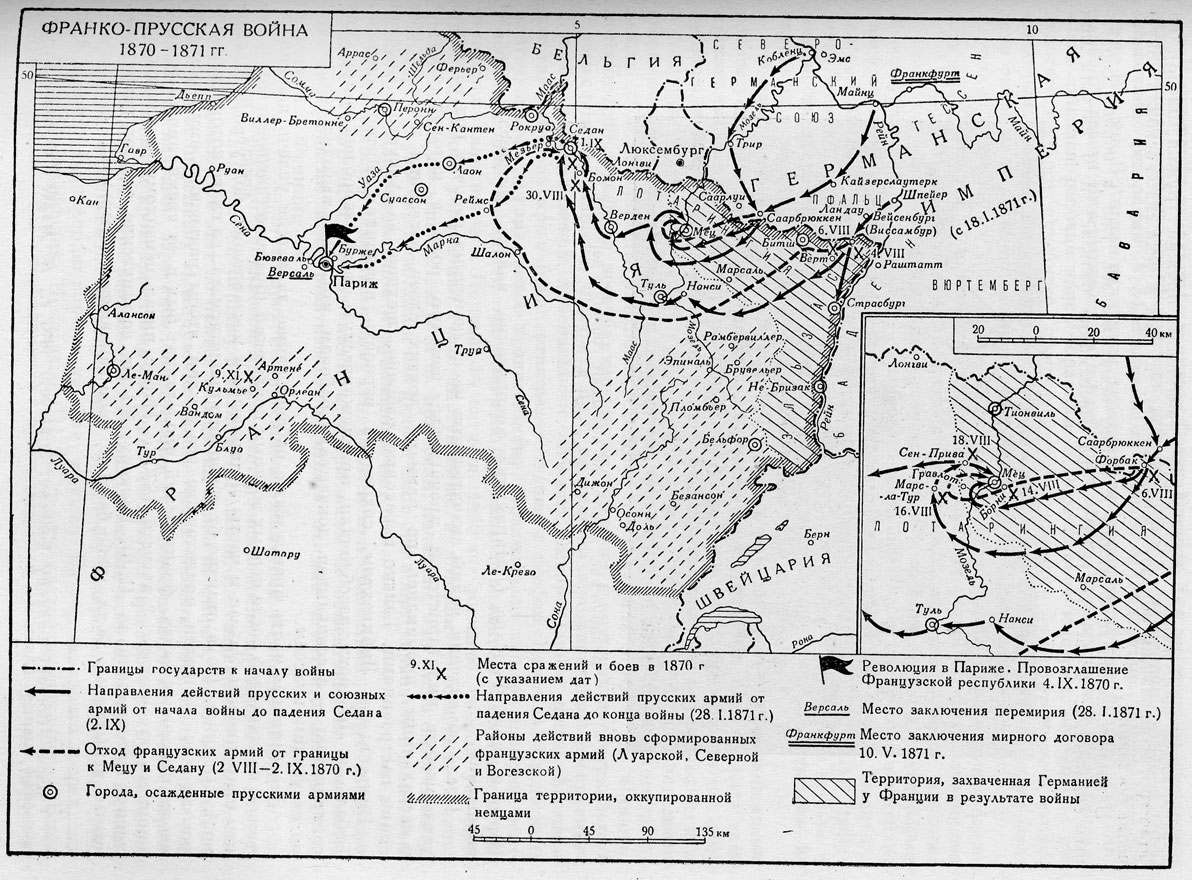 Отметка по пятибалльной шкале«2»«3»«4»«5»Процент выполнения контрольной работы0-4950-7475-8485-100А) изобретатели                    Б) художники                      В) композиторы   ИСТОРИЧЕСКИЙ ДЕЯТЕЛЬСТРАНАА). К. КавурБ). А. Линкольн В). Наполеон Бонапарт  Г). Вильгельм 1                                                                                                                                                                         СШАФранцияГерманияИталияАБВГ